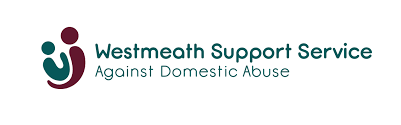 EXPLANATORY NOTES FOR CANDIDATES1.	Please read these instructions fully before completing and submitting your 	application Forms A1 and A2.2.	This Job Application Form is designed in such a way that all your personal details will be outlined on Form A1 and used for administration purposes only. All specific information furnished by you relating to the post on offer will be outlined on Form A2.  3.	Selection will be based solely on the information furnished on Form A2. 	Therefore, you should ensure that the information given is sufficiently 	comprehensive and relevant to the post on offer.4.	It is essential that you complete both Forms A1 and A2 in full. Failure to do this may result in your not being shortlisted for the interview stage of the selection process.5.	Please type your application and follow the format of the questions in each section. In relation to details of employment, if 	the space provided is insufficient, please attach additional pages, ensuring to use the same format.6.	Only sign the Candidate’s Declaration in Form A1 7.	Please also include proof of your qualifications by attaching them to Form A1 only. 8.	Keep a copy of your completed Application prior to submitting it.9.	Your completed Forms A1 and A2 along with proof of qualifications should be emailed or posted to the Recruitment Panel (see contact details stated in the advert).10.	Applications will only be accepted if completed appropriately and received by Westmeath Support Service against Domestic Abuse no later than 5.00 p.m. on 06/02/202311.	Referees of the successful candidate will be contacted only after interview, and with the permission of the candidate. It is the policy of Westmeath Support Service against Domestic Abuse to contact the current or most recent employer of the successful candidate. 	NB: if all required details/documents (as above) are not submitted with your application, we will be unable to process your application to the next stage, i.e. shortlisting/interview.APPLICATION FORM Position: 1. PERSONAL DETAILS1. PERSONAL DETAILS1. PERSONAL DETAILS1. PERSONAL DETAILS1. PERSONAL DETAILS1. PERSONAL DETAILSNAME:PHONE NUMBER:PHONE NUMBER:ADDRESS:EMAIL:DRIVING LICENCE(type and category)DRIVING LICENCE(type and category)COMPUTERSKILLSBasic Knowledge  Competent  Competent  Highly Proficient   Highly Proficient   2. REFEREESPlease name three referees (including your current or most recent employer). We retain the right to contact any of your previous line managers, with your prior consent, after the interview process is completed. 2. REFEREESPlease name three referees (including your current or most recent employer). We retain the right to contact any of your previous line managers, with your prior consent, after the interview process is completed. 2. REFEREESPlease name three referees (including your current or most recent employer). We retain the right to contact any of your previous line managers, with your prior consent, after the interview process is completed. 2. REFEREESPlease name three referees (including your current or most recent employer). We retain the right to contact any of your previous line managers, with your prior consent, after the interview process is completed. DETAILS OFREFEREE No. 1DETAILS OFREFEREE No. 2DETAILS OFREFEREE No. 3NAME:ADDRESS:POSITION HELD:TEL. NO:EMAIL ADDRESS:PROFESSIONAL RELATIONSHIP (E.G. LINE MANAGER):3. POSSIBLE STARTING DATEPlease indicate a date at which you would be able  to take up this position if it were offered to you:4. DECLARATIONGENERAL DECLARATION: it is important that you read this Declaration carefully and then sign it in the space below.PART 1: OBLIGATIONS OF CANDIDATES PARTICIPATING IN THE RECRUITMENT PROCESSWestmeath Support Service against Domestic Abuse is committed to the highest standards in recruitment. In this regard, all candidates must comply with best practice standards and obligations. These obligations are as follows:Candidates shall not:Knowingly or recklessly make a false or a misleading applicationKnowingly or recklessly provide false information or documentationImpersonate a candidate at any stage of the processKnowingly or maliciously obstruct or interfere with the recruitment processInterfere with or compromise the process in any way.Where an individual is found to have breached any of the above provisions, or to have assisted another individual in breaching the provisions, s/he shall be guilty of an offence and will automatically be disqualified. This means that:If s/he has not been appointed to a position, s/he shall be disqualified as a candidate for this post andIf s/he has been appointed to a position as a result of that process, s/he shall forfeit that appointment.PART 2 – DECLARATION“I declare that to the best of my knowledge and belief there is nothing in relation to my conduct, character or personal background of any nature that would adversely affect the position of trust in which I would be placed by virtue of my appointment to this position. I hereby confirm my consent to Westmeath Support Service against Domestic Abuse making such enquiries as deemed necessary in respect of my suitability for the post for which I am applying.I hereby accept and confirm the entitlement of Westmeath Support Service against Domestic Abuse to reject my application or terminate my employment (in the event of a contract of employment having been entered into) if I have omitted to furnish Westmeath Support Service against Domestic Abuse with any information relevant to my application, or to my continued employment with   Westmeath Support Service against Domestic Abuse; or where I have made any false statement or misrepresentation relevant to this application or my continuing employment with Westmeath Support Service against Domestic AbuseFurthermore, I hereby declare that all the particulars furnished in connection with this application are true, and that I am aware of the qualifications and particulars for this position. I understand that I may be required to submit documentary evidence in support of any particulars given by me on this Application Form. I understand that any false or misleading information submitted by me will render me liable to automatic disqualification, or dismissal, if employed.”Failure to sign this application will render it invalid. If submitting an electronic copy, you will be asked to sign this on the day of interview.Signed: __________________________ (Name of applicant)          Date: _____________________APPLICATION FORMPosition: 1. EDUCATIONAL ACHIEVEMENTSStarting with the most recent, please list all relevant third-level and other educational qualifications.1. EDUCATIONAL ACHIEVEMENTSStarting with the most recent, please list all relevant third-level and other educational qualifications.1. EDUCATIONAL ACHIEVEMENTSStarting with the most recent, please list all relevant third-level and other educational qualifications.1. EDUCATIONAL ACHIEVEMENTSStarting with the most recent, please list all relevant third-level and other educational qualifications.1. EDUCATIONAL ACHIEVEMENTSStarting with the most recent, please list all relevant third-level and other educational qualifications.DATESFROM/TOEDUCATIONAL INSTITUTIONCOURSE TITLE AWARDING BODYQUALIFICATION ACHIEVED AND NFQ LEVEL AWARDED2. OTHER RELEVANT TRAININGStarting with the most recent, list other non-accredited and/or relevant courses and specify dates of attainment.2. OTHER RELEVANT TRAININGStarting with the most recent, list other non-accredited and/or relevant courses and specify dates of attainment.2. OTHER RELEVANT TRAININGStarting with the most recent, list other non-accredited and/or relevant courses and specify dates of attainment.DATES OF PARTICIPATIONCOURSEDELIVERED BY3. MEMBERSHIPSList all professional bodies, voluntary and community sector (V&CS) organisations, etc.3. MEMBERSHIPSList all professional bodies, voluntary and community sector (V&CS) organisations, etc.NAME OF PROFESSIONAL BODY/V&CS ORGANISATION, ETC.YEAR OF MEMBERSHIP4. CAREER HISTORYStarting with the most recent, please list all relevant work experience.NB: Please ensure that all your career history is clearly outlined below (e.g. if you took a career break, returned to education, spent time out of work, please include this information, so that there are no gaps in your career history from the time you left education to the present date).4. CAREER HISTORYStarting with the most recent, please list all relevant work experience.NB: Please ensure that all your career history is clearly outlined below (e.g. if you took a career break, returned to education, spent time out of work, please include this information, so that there are no gaps in your career history from the time you left education to the present date).4. CAREER HISTORYStarting with the most recent, please list all relevant work experience.NB: Please ensure that all your career history is clearly outlined below (e.g. if you took a career break, returned to education, spent time out of work, please include this information, so that there are no gaps in your career history from the time you left education to the present date).4. CAREER HISTORYStarting with the most recent, please list all relevant work experience.NB: Please ensure that all your career history is clearly outlined below (e.g. if you took a career break, returned to education, spent time out of work, please include this information, so that there are no gaps in your career history from the time you left education to the present date).DATESFROM/TOEMPLOYER(NAME AND ADDRESS)TITLE OF POSTMAIN RESPONSIBILITIES 5. ELIGIBILITY CRITEREAPlease indicate below how your professional experience meets the core essential criteria for the post – as outlined in the JOB DESCRIPTION. There will be a particular focus on this section when assessing the relevance of your experience, knowledge, skills and suitability for the position. PLEASE COMPLETE EACH QUESTION IN FULL.5.1 RELEVANT EXPERIENCEPlease outline/give examples of how your experience relates to the requirements outlined in the Job Description Form.5.1 RELEVANT EXPERIENCEPlease outline/give examples of how your experience relates to the requirements outlined in the Job Description Form.DATE(S) FROM – DATE(S) TO:EMPLOYER(S):DETAILS:DETAILS:5.2 SKILLS IN THE WORKPlease outline/give examples of how your core skills relate to the requirements outlined in the Job Description.   5.2 SKILLS IN THE WORKPlease outline/give examples of how your core skills relate to the requirements outlined in the Job Description.   DATE(S) FROM – DATE(S) TO:EMPLOYER(S):DETAILS:DETAILS:5.3 SUITABILITY FOR THE POSITION: Please outline how you feel you are a suitable candidate for this position, based on the requirements outlined in the Job Description.  DETAILS:5.4 WHY YOU ARE APPLYING FOR THE POST:Please outline why you are applying for this position / or add in any other relevant information.DETAILS:5.5 APPLICANT CHECKLIST/PLEASE CHECK THAT YOU HAVE COMPLETED THE FULL APPLICATION FORMWe recommend that you check your application form carefully before submitting it, to ensure that you have included all the required information and that you have fully answered all questions, i.e. that:5.5 APPLICANT CHECKLIST/PLEASE CHECK THAT YOU HAVE COMPLETED THE FULL APPLICATION FORMWe recommend that you check your application form carefully before submitting it, to ensure that you have included all the required information and that you have fully answered all questions, i.e. that:5.5 APPLICANT CHECKLIST/PLEASE CHECK THAT YOU HAVE COMPLETED THE FULL APPLICATION FORMWe recommend that you check your application form carefully before submitting it, to ensure that you have included all the required information and that you have fully answered all questions, i.e. that:1Personal details have been completed.2The information you have provided with regard to your qualifications shows clearly the dates (DD/MM/YY), courses undertaken, college names, qualification granted.You have included with Form A1 proof of your qualifications.3The information you have provided on your employment clearly shows the dates (DD/MM/YY), job titles, and core responsibilities, and that there are no gaps.4Section 5 has been completed in full.  5Why you are applying for this position/Additional Information section has been completed.6SIGNED DECLARATION. (If you are submitting your Application Form via email, we will accept it with an unsigned Declaration. However, if you are invited for interview, you will be required to sign the Declaration at interview.)7Sending in proof of qualifications